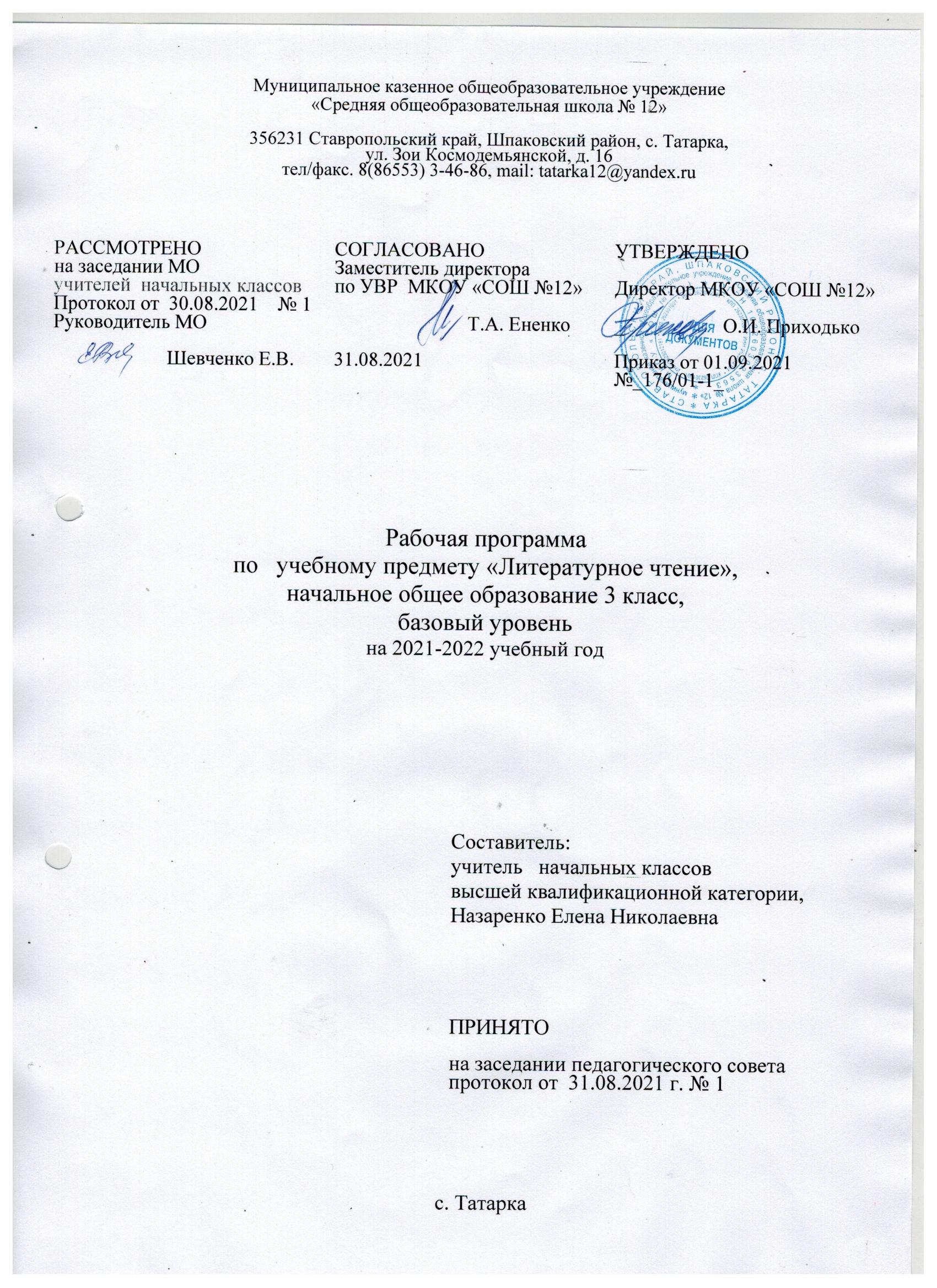 Пояснительная запискаНастоящая рабочая программа разработана в соответствии с нормативными документами: Закон РФ «Об образовании» 2015 года - №273-Ф3;Приказ Министерства образования и науки Российской Федерации от 6 октября 2009 г. N 373 "Об утверждении федерального государственного образовательного стандарта начального общего образования»; Приказ Минобрнауки России от 26 ноября 2010 г. № 1241 "О внесении изменений в федеральный государственный образовательный стандарт начального общего образования, утверждённый приказом Министерства образования и науки Российской Федерации от 6 октября 2009 г. № 373"; «Требования к структуре основной образовательной программы начального общего образования». ФГОС начального общего образования. Приказ Министерства образования и науки от 06.10.2009 № 373;Методические рекомендации для руководящих и педагогических работников образовательных организаций Ставропольского края по организации образовательной деятельности в 2021/2022учебном году;Требования основной образовательной программы начального общего образования МКОУ «СОШ № 12»;Учебный план МКОУ «СОШ № 12» на 2021 – 2022 учебный год.Программа детализирует и раскрывает содержание стандарта, определяет общую стратегию обучения, воспитания и развития учащихся средствами учебного предмета, которые определены стандартом.       Рабочая  программа представляет собой целостный документ, включающий  разделы: пояснительная записка, учебно-тематический план; календарно-тематическое планирование; перечень учебно-методического обеспечения, система оценивания. Программа построена с учетом принципов системности, научности и доступности, а также преемственности и перспективности между различными разделами курса. В основе программы лежит принцип единства.Основные образовательные цели курса «Литературное чтение»:Обеспечение полноценного восприятия литературного произведения, глубины понимания учащимся текста и специфики его литературной формы. Выявление точки зрения писателя, формирование позиции читателя.Система работы над навыками чтения.Включение учащихся в эмоционально-творческую деятельность в процессе чтения.Формирование литературоведческих представлений, которые необходимы школьнику для освоения литературы как искусства слова.Расширение круга чтения учащихся, создание «литературного пространства»,  соответствующего возрастным особенностям и уровню подготовки учащихся.Данный курс литературного чтения построен с учетом следующих концептуальных положений:Изучение должно обеспечивать развитие личности ребенка, формирование его интеллекта и общей культуры.В результате обучения развивается читательская деятельность школьников, а также формируются компоненты учебной деятельности.Содержание курса «Литературное чтение» обеспечивает дифференцированное обучение и учет индивидуальна возможностей каждого ребенка.Характерной чертой программы является «нерасчлененность» и «переплетённость» чтения произведения и работа с книгой. При изучении произведений одного жанра или темы постоянно идет обучение работе с учебной, художественной и справочной детской книгой, развивается интерн к самостоятельному чтению и книге. В программе не выделяются уроки обучения чтению и работе с книгой, а есть уроки литературного чтения, на которых решаются комплексно все задачи литературного образования младших школьников.Программа и учебные материалы решают вопросы эмоционального, творческого, литературного и читательского развития ребенка, а также нравственно-этического воспитания, так как чтение для ребенка — и труд, и творчество, и новые открытия, и удовольствие, и самовоспитание.Использование жанрового и авторского принципов предполагает одновременное рассмотрение нескольких произведений одного и того же автора, пишущего в разных жанрах. Например, творчество Л.Н. Толстого представлено художественными сюжетными рассказами, описаниями природы, рассказами о животных, а также сказками, былинами, баснями, научно-познавательными произведениями. Ряд авторов показаны в качестве переводчиков. Соблюдается хронологическая последовательность предъявления произведений одного автора. Произведения одного и того же жанра, но разных авторов рассматриваются в сравнении.В программе осуществлен принцип эмоционально-эстетического восприятия произведения. Он предполагает воздействие книги на эмоционально-чувственную сферу начинающего читателя, развитие у него эмоциональной отзывчивости на литературное произведение, возникновение переживаний, эмоций и чувств.Кроме указанных принципов, учтены и общепедагогические принципы построения процесса обучения: системности, преемственности, перспективности и др.Виды речевой и читательской деятельности:Аудирование (слушание) – восприятие произведений разных жанров из круга чтения; понимание главной мысли. Изучение произведений одного и того же жанра или произведений одного и того же автора в сравнении; особенности произведения (композиция текста, язык произведения, анализ их поступков, выделение деталей для характеристики; определение времени и места событий, выделение описания пейзажа и портрет героя). Выявление авторской позиции и формирование своего отношения к произведению героя.Чтение – вслух и молча (про себя) небольших произведений целыми словами. Умение читать выразительно текст произведения, передавая отношение к событиям, героям, выбирая соответствующий содержанию и смыслу текста интонационный рисунок.Работа с текстом – осознание последовательности и смысла событий. Вычленение главной мысли текста. Определение поступков героев и их мотивов; сопоставление поступков персонажей и их оценка. Нахождение в произведении слов и выражений, характеризующих героев и события; выявление авторской позиции и своего отношения к событиям и персонажам.Работа со структурой текста – начало, развитие, концовка, деление текста на части и озаглавливание частей; составление плана под руководством учителя. Пересказ содержания текста (подробно и кратко) по готовому плану. Самостоятельное выполнение заданий к тексту.Содержание программыКруг чтения:произведения устного творчества русского и других народов;стихотворные и прозаические произведения отечественных и зарубежных писателей;художественные и научно-популярные рассказы и очерки; приключенческая литература; справочная литература: словари, детские энциклопедии, книги-справочники.Основные разделы:Устное народное творчествоПословицы, скороговорки, загадки, русские народные сказки («Самое дорогое», «Про Ленивую и Радивую», «Дочь-семилетка», «Царевич Нехитёр-Немудёр»); былины («Добрыня и Змея», «Илья Муромец и Соловей-разбойник», «Алёша Попович и ТугаринЗмеёвич», «Вольга и Микула»).БасниЭзоп. «Лисица и виноград»; И.А. Крылов. «Лиса и виноград», «Ворона и лисица».Произведения А.С. Пушкина«У лукоморья дуб зелёный» (отрывок), «Сказка о царе Салтане...», стихи («Вот север, тучи нагоняя...», «Зимний вечер», «Няне»); К.Г. Паустовский. «Сказки Пушкина».Стихи русских поэтовФ.И. Тютчев. «Есть в осени первоначальной...», «Чародейкою Зимою...»; А.Н. Майков. «Осень»; АЛ. Фет. «Мама! Глянь-ка из окошка...», «Кот поёт, глаза прищуря...»; И.С. Никитин. «Русь», «Утро»; И.З. Суриков. «Детство»; С.Д. Дрожжин. «Привет», «Зимний день».Произведения Л.Н. Толстого«Два брата», «Белка и Волк», «Лебеди», «Прыжок», «Зайцы», «Как боролся русский богатырь».Произведения Н.А. Некрасова«Крестьянские дети» (отрывок), «Мороз-воевода» (отрывок), «Мужичок с ноготок» (отрывок), «Славная осень! Здоровый, ядрёный...»;К.И. Чуковский. «Мужичок с ноготок»; «О стихах Н.А. Некрасова».Произведения А.П. ЧеховаРассказы «Степь», «Ванька»; Н.С. Шер. «О рассказах А.П. Чехова».Произведения Д.Н. Мамина-Сибиряка«Умнее всех», «Приёмыш».Произведения А.И. Куприна«Синяя звезда», «Барбос и Жулька».Произведения С.А. Есенина«Стихи о Родине» (отрывки), «Я покинул родимый дом...»,.«Нивысжаты, рощи голы...», «Стихи о берёзе» (отрывки), «Берёза»,«Бабушкины сказки».Произведения К.Г. Паустовского«Стальное колечко», «Кот-ворюга», «Какие бывают дожди».Произведения С.Я. Маршака«Урок родного языка», «Ландыш»; В. Субботин. «С Маршаком».Рассказы Л. Пантелеева«Честное слово», «Камилл и учитель».Произведения А.П. Гайдара«Горячий камень» (в сокращении), «Тимур и его команда» (отрывок); С.В. Михалков. «Аркадий Гайдар»; К.Г. Паустовский. «Об Аркадии Петровиче Гайдаре».Произведения М.М. Пришвина«Моя Родина», «Выскочка», «Жаркий час»; В. Чалмаев. «Воспоминания о М.М. Пришвине».Произведения зарубежных писателейIII. Перро. «Подарки феи»; Ц. Топелиус. «Солнечный Луч и ноябре»; Дж. Лондон. «Волк»; Э. Сетон-Томпсон. «Чинк» (в сокращении).Примерная тематика:произведения о Родине, о героических подвигах во имя Родины;о труде людей и их отношениях друг к другу, о жизни детей и взрослых, их чувствах, дружбе и бережном отношении к животным; о нравственно-эстетических понятиях (добро, зло, честь, долг, совесть, жизнь, смерть, правда, ложь и т. д.).Жанровое разнообразие:более сложные по структуре сказки, рассказы, басни, былины, сказы, легенды (выявление их особенностей);стихотворные произведения (наблюдение за ритмом, рифмой, строкой, строфой).Народная сказка:идея победы добра над злом, правды над кривдой; реальность и нереальность событий; герои положительные и отрицательные.Особенности народной сказки:замедленность действия за счёт повторов; включение побасенок и прибауток; наличие волшебных превращений; присказки, зачины и их варианты; особые концовки.Литературная (авторская) сказка:сходство с народной сказкой; герои сказки, структурное сходство; особый поэтический язык писателя, лиричность и яркость образов, эмоциональные переживания.Художественные рассказы:тема, смысл, герои, их поступки, мотивы поступков, структура рассказа: вступление, развитие действия, концовка рассказа; изобразительные средства: эпитеты, сравнения, устойчивые выражения, олицетворения.Рассказы художественные, научно-художественные, научно-познавательные, очерки.Рассказы-описания: художественные и научно-художественные.Повествовательные рассказы(автор, рассказчик, рассказчик-автор, рассказчик-герой). Рассказы с включением диалога.Басни:прозаические и стихотворные; структура басни (вступление, развитие действия, мораль; развитие действия — мораль; мораль — развитие действия), художественные особенности басни: иносказание, аллегория, крылатые слова, устойчивые сочетания, меткость языка, юмор.Общая ориентировка в литературоведческих представлениях и понятиях:литература, фольклор, литературное произведение, жанр, сказка, былина, сказ, пословица, загадка, рассказ, стихотворение, басня, быль;присказка, зачин, диалог, вступление, концовка, мораль;герой (персонаж), портрет героя, пейзаж, место действия, поступок, отношение автора;стихотворение, рифма, строка, строфа;средства выразительности: тон, логические ударения, пауза, темп, ритм.Восприятие литературного произведения.Изучение произведений одного и того же жанра и произведений одного и того же автора, особенности произведения (композиция текста, язык произведения, изображение героев). Сравнение персонажей разных произведений, анализ их поступков, характеристика персонажей; определение времени и места событий, выделениеописания пейзажа и портрета героя. Выявление авторской позиции и формирование своего отношения к произведению и героям.Работа с текстом:вычленение главной мысли текста;осознание последовательности и смысла событий;знание структуры текста: начало, развитие действия, концовка;деление текста на части и их озаглавливание;составление плана под руководством учителя;пересказ содержания текста (подробно и выборочно) по готовому плану и самостоятельно;самостоятельное выполнение заданий к тексту.Работа с книгой:самостоятельное определение темы и жанра, умение пользоваться оглавлением, предисловием, послесловием;отбор и самостоятельное чтение книг по теме и жанру, авторской принадлежности;знание элементов книги: форзац, титульный лист, оглавление, предисловие, послесловие. Периодика (газеты и журналы для детей).Навык чтения. Обучение осознанному чтению целыми слонами вслух и молча небольших произведений или глав из произведений. Умение читать текст выразительно, передавая отношение к событиям, героям, выбирая соответствующую содержанию и смыслу текста интонацию (тон, паузы, темп, логическое ударение). Темп чтения вслух не менее 60 слов в минуту и молча — не менее 80 слов в минуту.Творческая деятельность школьников. Развитие интереса к художественному слову. Сочинение (по аналогии) загадок, небылиц, забавных историй с героями изученных произведений.Творческая работа по сопоставлению литературных произведений с аналогичными произведениями изобразительного искусства, музыки.Коллективная творческая работа по изученным произведениям во внеурочное время (в группе продленного дня, в творческой мастерской, в литературном кружке или на факультативных занятиях): дорогами сказок, город героев, сказочный дом и т. д. Проведение литературных игр, конкурсов, утренников, уроков-отчётов.Важной задачей курса является поэтапно формирование литературоведческих понятий.Основные требования к знаниям и умениямК концу обучения в 3 классе учащиеся достигнут следующих результатов:Раздел «Виды речевой и читательской деятельности»Ученик научиться:осознавать значимость чтения для расширения своего читательского кругозора;понимать содержание прослушанных и самостоятельно прочитанных произведений, определять их главную мысль;читать вслух целыми словами, соблюдая орфоэпические нормы, в темпе, соответствующим возможностям третьеклассников;читать молча (про себя) небольшие произведения под контролем учителя и самостоятельно;читать выразительно подготовленные тексты, соблюдая знаки препинания и выбирая тон, темп, соответствующие читаемому произведению;читать наизусть заранее подготовленные произведения;пользоваться первичным, изучающим и поисковыми видами чтения по собственному желанию и зависимости от цели чтения;практически различать художественные, научно-популярные и справочные тексты, сравнивать по принципу сходство/различие;отвечать на вопросы по содержанию произведения и вести диалог о произведении, героях и их поступках;правильно называть произведение и книгу, объяснять  заглавие произведения и его соответствие содержанию;понимать и оценивать поведение героев произведения с морально-этических позиций и обогащать свой эмоционально-духовный опыт;пересказывать тексты изученных произведений по готовому плану, различать краткий и подробный пересказы;классифицировать изученные произведения по темам, жанрам, авторской принадлежности, выделяя существенные признаки;различать типы книг: книга – произведение и книга – сборник; книги – сборники по темам и жанрам.Ученик получит возможность научиться:понимать нравственное содержание прочитанного, давать оценку поступков героев, высказывать своё мнение о произведении;понимать авторскую точку зрения, аргументировано соглашаться или не соглашаться с авторской позицией;работать с книгами разного типа (книга – произведение, книга – сборник), находить губный элемент структуры книги (содержание, предисловие, тему, автор, словарь);уметь пользоваться фондом школьной библиотеки для выбора книги по теме жанру или  авторской принадлежности.Раздел «Литературоведческая пропедевтика»Ученик научиться:различатьстихотворные и  прозаические тексты, называть стихотворные и прозаические жанры;определять особенности жанров произведений (сказок, рассказов, стихотворений, загадок), выделяя 2 – 3 существенных признака;подбирать синонимы к словам из текста произведения и сознавать контекстное и прямое значение слов;находить в текстах произведений эпитеты, сравнения и обращения, половицы;находить средства выразительности, использовать в речи названия жанров и литературоведческие понятия (сказка, рассказ, стихотворение, сказки о животных, бытовые и волшебные сказки, обращение, диалог, произведение, сравнение, эпитет).Ученик получит возможность научиться:подбирать к словам синонимы, понимать прямое и контекстное значение слов;употреблятьв речи изученные литературоведческие понятия при анализе произведений;находить и читать диалоги и монологи героев.Раздел «Творческая деятельность учащихся»Ученик научиться:понимать особенности образов героев произведений, выбирать роль  читать реплик героя в соответствии с образом, созданным автором произведения;инсценировать небольшие произведения (сказки, басни) или  отдельные эпизодымоделировать живые картинки» к изученным произведениям;создавать истории с героями произведений на основе интерпретации художественного произведения.Ученик получит возможность научиться:иллюстрировать словесно отдельные эпизоды произведений;выполнять различные творческие проекты коллективно или в группах;творчески пересказывать произведение от лица героевсоздавать по образцу небольшие произведения (истории, комиксы).Раздел «Чтение: работа с информацией»Ученик научиться:определять и формулировать главную мысль текстанаходить в тексте произведения информацию о героях, в структурных элементах книги – сведения об авторе, жанре;работать с таблицами и схемами, использовать информацию таблицы для характеристики произведения, книги, героев;делить текст на составные части, составлять план текста;понимать информацию, представленную разными способами: в таблице, схеме, модели; дополнять, исправлять и уточнять её;сопоставлять и обобщать информацию, содержащуюся в разных частях текста.Ученик получит возможность научиться:самостоятельно находить информацию в учебнике и справочнике;находить информацию о книге, об авторе, пользуясь структурными элементами книги;целенаправленно находить информацию о предметах, явлениях природы в текстах научно-популярных произведений и справочниках;сравнивать полученную из текста информацию с информацией готовых таблиц и схем. Межпредметные связи:с уроками русского языка: аннотация к прочитанному произведению (два-три предложения), запись описания пейзажа или портрета персонажа, проба пера (сочинение считалок, сказок, рассказов, историй);с уроками изобразительного искусства: знакомство с художниками книг, иллюстрирование книг-самоделок, использование красок для передачи своего отношения к героям произведения, уроки коллективного творчества по темам чтения;с уроками музыки: знакомство с музыкальными произведениями на тексты отдельных произведений, составление музыкального интонационного рисунка и сравнение его с интонационным рисунком произведения, музыкальные образы героев произведений;с уроками труда: переплёт книг, работа с элементами книг, ремонт книг в классной и школьной библиотеках, оформление книг-самоделок;с уроками окружающего мира: наблюдения за красками и звуками природы, сравнение личных наблюдений и литературных описаний картин природы, проведение уроков литературного чтения на природе, интегрированные уроки.Универсальные учебные действия:понимать роль чтения и использовать умение читать для решения познавательных и коммуникативных задач;выбирать вид чтения (ознакомительное или первичное, изучающее, поисковое, просмотровое, выразительное) в зависимости от поставленной цели;воспринимать чтение как средство получения информации и удовлетворения личных познавательных и эстетических запросов;осознавать героическое прошлое своей страны и народа, знакомясь с образцами доступных литературных произведений; искать, находить и выделять необходимую информацию о героях и их поступках, о произведении или книге;уметь работать с текстами произведений разных жанров: определять тему, понимать главную мысль произведения, делить текст на смысловые части и составлять план, понимать авторский замысел, отвечать на вопросы по содержанию;воспринимать духовно-нравственные, эстетические и морально-этические ценности и идеалы (на примерах поступков героев литературных произведений);выделять суть нравственных поступков героев, видеть мотивы поведения героев, формировать собственную позицию в отношении показанных в произведении норм морали и нравственности; давать оценку морального содержания и нравственного значения действий персонажей при изучении художественных произведений;понимать и ставить учебную задачу;проводить самоконтроль и самооценку, сравнивать результат своей работы с образцом, находить неточности и ошибки;корректировать – вносить исправления, дополнения и изменения по результатам оценки своей деятельности;выбирать продуктивные способы решения учебной задачи;понимать позицию автора текста и выражать свою точку зрения (на примере анализа литературного произведения);выполнять практико-ориентированные задания: находить информацию в тексте изучаемого произведения, интерпретировать текст, давать оценку;составлять модели, использовать готовые модели, дополнять и сравнивать модели обложек, усваивать с помощью модели литературоведческие понятия;составлять модельный план, работать со схемами, таблицами;устанавливать причинно-следственные связи в тексте при составлении плана;сравнивать произведения по жанру, теме, авторской принадлежности;понимать и формулировать  творческую учебную задачу;участвовать в диалоге или дискуссии, проявляя уважение к мнению собеседника.Система оценивания знаний проводится на основании  Письма Минобразования РФ от 19.11.98 г. № 1561/14-15 "Контроль и оценка результатов обучения в начальной школе".Оценка личностных достижений  представляет собой оценку достижения обучающимися планируемых результатов в их личностном развитии.  По окончании 3-го класса основным объектом оценки личностных результатов у учащихся служит сформированность универсальных учебных действий, включаемых в:самоопределение – сформированность внутренней позиции школьника, принятие и освоение им новой социальной роли, которая находит отражение в эмоционально-положительном отношении обучающегося к образовательному учреждению в целом и изучаемому предмету в частности. Становление основ гражданской идентичности личности как чувства гордости за свою Родину. Развитие самоуважения и способности адекватно оценивать себя и свои достижения, верить в успех;смыслообразование -  понимание границ того «что я знаю» и «незнания», стремление к преодолению этого разрыва;морально-этическая ориентация – освоение основных моральных норм и ориентация на их выполнение на основе понимания их социальной необходимости. Развитие этических чувств – стыда, вины, совести, как регуляторов морального поведения.Формой оценки личностных достижений учащихся является оценка индивидуального прогресса личностного развития обучающихся 3-го класса в форме возрастно-психологического консультирования. Такая оценка осуществляется по запросу родителей (законных представителей) обучающегося или по запросу учителя (администрации ГБОУ гимназии № 1272) при согласии родителей (законных представителей) и проводится психологической службой гимназии по определенным методикам.Оценка метапредметных результатов представляет собой оценку достижения планируемых результатов освоения Образовательной программы в формировании универсальных учебных действий: регулятивных, коммуникативных, познавательных.Основным объектом оценки метапредметных результатов в 3-ем классе служит сформированность у обучающихся указанных выше регулятивных, коммуникативных, познавательных универсальных учебных действий, к ним относятся:способность обучающихся принимать и сохранять учебную цель и  задачи; учиться преобразовывать практическую задачу в познавательную; учиться оценивать свои действия, вносить коррективы в их выполнение на основе оценки и учёта характера ошибок;учиться осуществлять информационный поиск, сбор  и выделение существенной информации;умение использовать знаково-символические средства для создания моделей изучаемых объектов и процессов; развивать способность к осуществлению логических операций сравнения, анализа, синтеза, обобщения, классификации по родовым признакам;умение сотрудничать с педагогом и сверстниками при решении учебных задач;воспринимать прочитанное или прослушанное произведение;овладение навыками чтения, умение воспринимать и понимать прослушанное и прочитанное произведение;понимать роль чтения и использовать умение читать для решения познавательных и коммуникативных задач;воспринимать духовно-нравственные, эстетические и морально-этические ценности и идеалы (на примере поступков героев литературных произведений);уметь работать с текстами произведений разных жанров: определять тему, понимать главную мысль произведения, делить текст на смысловые части и составлять план, понимать авторский замысел, отвечать на вопросы по содержанию;сравнивать произведения по жанру, теме, авторской принадлежности;отвечать на вопросы (по содержанию произведения, выявляющие характер отношений между героями произведений, пробуждающие дать оценку  событиям, поступкам героев, требующие поставить себя на место героя произведения, выявляющие эмоциональное отношение ученика к событиям и героям произведений;слушать ответы одноклассников на вопросы по изучаемым темам; дополнять и утонять ответы, подтверждать информацией из текста произведения;выполнять практико-ориентированные задания: находить нужную информацию в тексте произведения, интерпретировать текст, давать оценку;составлять модели, использовать готовые модели, дополнять и сравнивать модели обложек; усваивать при помощи моделирования литературоведческие понятия.Особенности организации контроля по чтению.Текущий контроль по чтению проходит на каждом уроке в виде индивидуального или фронтального устного опроса: чтение текста, пересказ содержания произведения (полно, кратко, выборочно), выразительное чтение наизусть или с листа. Осуществляется на материале изучаемых программных произведений в основном в устной форме. Возможно проведение  письменных работ - небольшие по объему (ответы на вопросы, описание героя или события), а также самостоятельных работ  с книгой, иллюстрациями и оглавлением. Для этого использовать и тестовые задания типа "закончи предложение", "найди правильный ответ", "найди ошибку" и т.п.          Тематический контроль проводится после изучения определенной темы и может проходить как в устной, так и в письменной форме. Письменная работа также может быть проведена в виде тестовых заданий, построенных с учетом предмета чтения.Итоговый контроль по проверке чтения вслух проводится индивидуально. Для проверки подбираются доступные по лексике и содержанию незнакомые тексты. При выборе текста осуществляется подсчет количества слов (слово "средней" длины равно 6 знакам, к знакам относят как букву, так и пробел между словами). Для проверки понимания текста учитель задает после чтения вопросы. Проверка навыка чтения "про себя" проводится фронтально или группами. Классификация сшибок и недочетов, влияющих на снижение оценкиОшибки:искажения читаемых слов (замена, перестановка, пропуски или добавления букв, слогов, слов); неправильная постановка ударений (более двух);чтение всего текста без смысловых пауз, нарушение темпа и четкости произношения слов при чтении вслух;непонимание общего смысла прочитанного текста за установленное время чтения;неправильные ответы на вопросы по содержанию текста;неумение выделить основную мысль прочитанного; неумение найти в тексте слова и выражения, подтверждающие понимание основного содержания прочитанного;нарушение при пересказе последовательности событий в произведении;нетвердое знание наизусть подготовленного текста;монотонность чтения, отсутствие средств выразительности.Недочеты:не более двух неправильных ударений;отдельные нарушения смысловых пауз, темпа и четкости произношения
слов при чтении вслух;осознание прочитанного текста за время, немного превышающее установленное;неточности при формулировке основной мысли произведения;нецелесообразность использования средств выразительности, недостаточная выразительность при передаче характера персонажа.Оценка "5" ставится ученику, если он: понимает содержание прочитанного, отчетливо произносит звуки, слова, не допускает искажений, замен, перестановок букв и слогов в словах; читает правильно, плавно по слогам с постепенным переходом на чтение целыми словами .читает плавно целыми словами (трудные слова по слогам) во 2 полугодии;верно ставит ударение в словах, соблюдает интонацию, соответствующую
знакам препинания в конце предложения;умеет правильно ответить на вопрос учителя и последовательно передать содержание сюжетного рассказа, сказки и иллюстрации к тексту; твердо знает наизусть текст стихотворения и читает его выразительно.Оценка "4" ставится ученику, если он:понимает содержание прочитанного; читает плавно по слогам, отдельные слова прочитывает целиком;допускает при чтении 1-2 ошибки в словах (повтор слов, слогов, замены и др.) при соблюдении интонации конца предложения;правильно пересказывает текст и отвечает на вопросы учителя, но допускает речевые неточности, которые исправляет самостоятельно или с небольшой помощью учителя;знает наизусть стихотворение, не допускает при чтении единичные ошибки, легко исправляет их сам.Оценка "3" ставится ученику, если он:осваивает содержание прочитанного только с помощью вопросов учителя;читает отрывисто по слогам, темп чтения - не менее 50 слов в минуту (1полугодие);читает медленно по слогам, темп чтения - не менее 65 слов в минуту (2 полугодие); допускает при чтении 3-5 ошибок на замену, пропуск, перестановку букв, слогов; не соблюдает паузы между словами и предложениями;пересказывает текст, нарушая последовательность, допускает речевые ошибки и исправляет их только с помощью учителя;знает наизусть стихотворение, но при чтении воспроизводит его неточно.Оценка "2" ставится ученику в том случае, если он:читает по буквам, темп чтения - менее 30 слов в минуту; не понимает содержание прочитанного; не воспроизводит текст по вопросам учителя;при чтении наизусть нарушает последовательность, не полностью воспроизводит текст прочитанного. Литературные диктанты – фома проввверки литераурной эрудиции: знание заголовков изученных прозведений, литературовеческих понятий, сввведенийоб авторах и словаря авторов, используемого в произведениях.Лексические диктанты – предлагают слова и выражения из словарей, которые сопровождают тексты произведений в учебниках.Литературоведческие диктанты – содержат литературоведческие  и общекультурные понятия.Информационные диктанты –имена, отчества, фамилии писателей, имена героев произведений.Количество слов в 3 классе – 10-12.  Допускается взаимопроверка с использованием учебника  учебной хрестоматии. Образцы литературных диктантов даны в книге Л.А. Ефросининой «Литературное чтение: оценка достижения планируемых результатов обучения. Контрольные работы, тесты, литературные диктанты, тексты для проверки навыков чтения, диагностические задания». Отметки выставляются по следующей шкале:«5» - если в работе нет ошибок«4» - если в работе одна ошибка«3» - если в работе две ошибки«2» - если в работе более двух ошибок Примерный план проведения проверочных и контрольных работ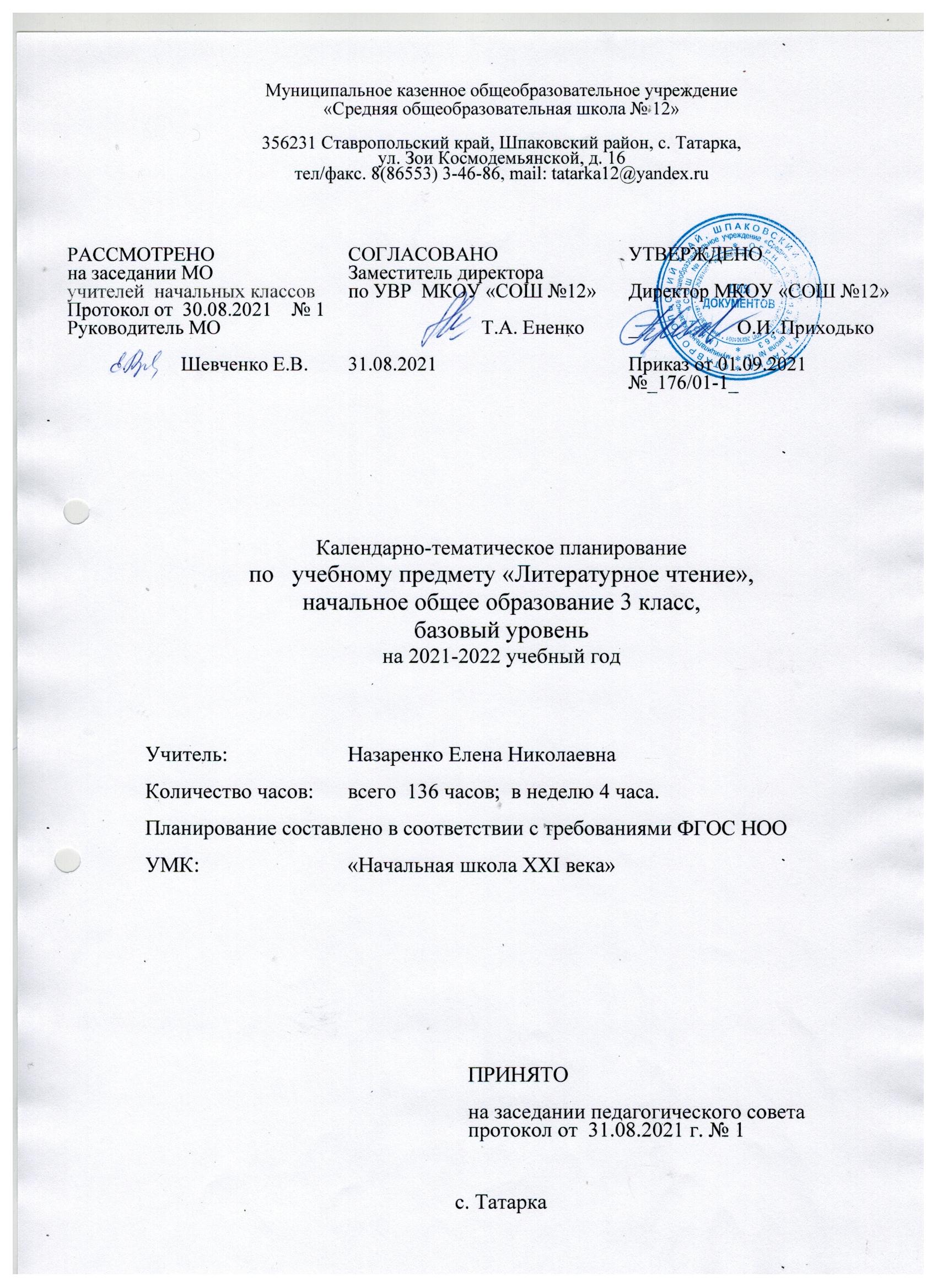 Календарно-тематическое планирование по   учебному предмету «Литературное чтение», начальное общее образование 3 класс, базовый уровень на 2021-2022 учебный годУчебная темаЛитературоведческие понятияФольклорЖары произведений: пословица, загадка, сказка, народная сказка сказка с загадками, загадка – сказка, загадка – вопрос, загадка - противопоставление, загадка – признак, загадка – сравнение скороговорка, былина. Былинный герой, сказитель, присказка.Сказки народов РоссииПрисказка, повторы, чудеса, волшебные превращения, герои положительные и отрицательные.БасниЖанры произведений: басня, басня в стихотворной и прозаической форме. Мораль, вступление, рассказ (повествование или развитие действий), олицетворение, аллегория.Произведения А.С.ПушкинаЖанры произведений: сказка, стихи, поэма. Эпитет, устойчивый эпитет, олицетворение, строфа, стихотворная строка.Стихи русских поэтовСтихотворная строка (стих), строфа (двустишие, трёхстишие  т.д.), ритм, рифма. Эпитет, сравнение, олицетворение. Произведения Л.Н. ТолстогоЖары произведений: литературная сказка, басня, художественный  рассказ, научно-познавательный рассказ, былина, очерк. Устойчивый эпитет, рассказчик – герой, сравнение, мораль (скрытая)Произведения Н.А. НекрасоваЖары произведений: стихи, поэма. Стихотворная строка (стих),строфа, рифма, логическое ударение, пауза темп, тог, ритм. Эпитет, сравнение, олицетворение. Пейзаж.Произведения А.П. ЧеховаСюжет, глава, герой, юмор, сравнение.Сказки зарубежных писателейВолшебная сказка. Герои положительные и отрицательные, литературная (авторская) сказка.Стихи русских поэтов (И.С. Никитина И.З. Сурикова, С.Д. Дрожжина)Строфа (четверостишие), эпитет, метафора, олицетворение, пауза, логическое ударение, тон, темп, ритм.Произведения Д.Н. Мамина – СибирякаЖанры произведений: рассказ, сказка. Псевдоним, автор - рассказчик, сюжет, авторская сказка, герои положительные и отрицательные, персонаж.Произведения А.И. КупринаЖанры произведений: рассказ – описание, рассказ – повествование, рассказ о животных. Сюжет, сюжетная линия, пейзаж, эпитет, сравнение, олицетворение. Рассказ, автор – рассказчик.  Стихи С.. ЕсенинаСтрофа, стихотворная строка (стих), олицетворение, ритм, тон, темп, эпитет сравнение.Произведения К.. ПаустовскогоЖанры произведений: сказка, рассказ о животных, юмористический рассказ, рассказ – описание, очерк. Сюжет, главный герой, главная мысль, юмор, пейзаж, эпитет.Произведения С.Я. МаршакаЖанры произведений: стихи, быль сказка, загадка. Строфа, эпитет, сравнение, эпитет, метафора, ритм.Произведения Л. ПантелееваЖанры произведений: рассказ о детях, исторический рассказ, юмористический рассказ. Автор – рассказчик, герой рассказа, исторический факт. Псевдоним.Произведения А.П. ГайдараЖанры произведений: рассказ о детях, повесть, очерк. Сюжет (завязка, развитие события, кульминация, продолжение событий, развязка), справка об авторе, псевдоним.Произведения М.М. ПришвинаЖанры произведений: очерк, художественный рассказ, юмористический рассказ, рассказ – описание. Рассказчик, сюжет рассказа, заголовок, главная мысль, герой, справка об авторе.Произведения современных детских писателейЖанры произведений: стихи, сказка, песенка, рассказ. Тон, темп, логическое ударение, ритм, эпитет, сравнение, метафора, олицетворение, строфа, стихотворная строка. Произведения зарубежных писателейЖанры произведений: рассказ. Герой рассказа, сюжет, пейзаж, эпитет, сравнение.Раздел программыПрограммное содержаниеХарактеристика деятельности учащихся        Виды речевой и           читательской                       деятельностиАудирование (слушание)Восприятие на слух произведений литературы, вошедших в круг чтения.Восприятие и понимание содержания произведения, ответы на вопросы по содержанию.Чтение произведений разных жанров (загадок, сказок, былин, стихотворений, рассказов), понимание их содержания, ответы на вопросы, формирование вопросов по содержанию и кратких высказываний о произведении и героях.Использование знаково-символичных средств для получения информации о произведении: тема, жанр, автор.Понятия: жанр, тема, рассказ, сказка, загадка, фольклор, писатель, баснописец, поэт.Воспринимать литературные произведения (чтение учителя, одноклассников илисамостоятельноечте-ние).Сравнивать произведения разных жанров, произведения одного автора, произведения по темам и жанрам.Классифицировать произведения (о Родине, о детях, о животных, о природе и т.д.), по жанру, по теме и авторской принадлежности.Моделировать обложку к изучаемому произведению (фамилия автора, заголовок, жанр, тема).Формулировать вопросы по содержанию произведения и высказывания о произведении героях.Различать произведения по жанру (сказка, рассказ, стихотворение) и темам.Использовать в речи слова: жанр, тема, заголовок, название произведения, герой произведения. Чтение вслух и молча (про себя.Чтение вслух целыми словами в темпе, соответствующим индивидуальным возможностям учащихся.Упражнения по отработке темпа чтения, необходимого для понимания содержания произведений.Усвоение орфоэпических норм. Интонация в соответствии со знаками препинания (запятая, точка, вопросительный и восклицательный знаки, многоточие).Чтение и смысловых частей текста, абзаца.Чтение молча (про себя) отрывков, абзацев, смысловых частей (без речедвижения).Чтение молча небольших по объёму произведений разных жанров (загадки, песенки, сказки, рассказы) и понимание их содержания.Практическое освоение ознакомительного, изучающего, поискового и просмотрового видов чтения. Знакомство с повествованием, описанием картин природы, поступков героев и их внешнего вида.Читать вслух целыми словами (с выделением ударного слога).Упражняться в чтении многосложных слов по слогам.Учить читать слова в соответствии с орфоэпическими нормами: что, сегодня, конечно, первого и т.д.Читать выразительно загадки, сказки, небольшие по объёму рассказы, отрывки или абзацы по образцу в соответствии со знаками препинания с нужной интонацией (грустно, весело и т.д.)Овладевать умением читать молча абзацы, отрывки, небольшие по объёму произведения, читать и держать строку глазами, не шевеля губами.Определять жанр и тему прочитанного произведения, уметь правильно называть произведение.Пользоваться ознакомительным, первичным чтением в работе с новым произведением, книгой.Использовать поисковое чтение для информации о герое, его поступках, а так же о произведении и книге.Выделять в тексте описание картин природы, предметов, героев.Сравнивать повествование и описание в текстах произведений разных жанров. Работа с разными видами текста.Знакомство с текстами: учебными, художественными, научно-популярными.Структура текста: абзацы, части.Особенности текстов сказок, рассказов, стихотворений.Форма текста: стихотворная и прозаическая.Деление текста на части.Главная (основная мысль).Иллюстрация к тексту: рассматривание иллюстраций и выбор соответствующего абзаца, отрывка или эпизода.Понятия: текст, текст про-изведения, произведение, заголовок, фамилия автора, абзац, смысловая часть, главная мысль. Различать учебный,  художественный и научно-популярный тексты.Выделять до чтения название произведения (фамилия автора, заголовок).Сравнивать тексты сказок, рассказов, стихотворений по форме и структуре.Характеризовать (аргументированно) структуру текста (части, абзацы, присказка, зачин).Соотносить иллюстрации с отрывками или эпизодом из текста.Использовать в речи понятия: текст, произведение, абзац, части, название произведения, части текста, главная мысль. Работа с текстом художественного произведения.Практическое определение особенностей художественного произведения: эмоционально-нравственное содержание, образы и поступки героев, позиция автора, средства выразительности.Понимание заголовка произведения и его соответствие содержанию произведения.Понятия: Родина, честь, честность, дружба, ложь, правда.Формирование нравственных ценностей и этических норм при изучении фольклорных произведений и произведений детских писателей.Восприятие и оценка содержания произведения с токи зрения морали (отношение к людям, животным, родной природе).Наблюдение и сравнение фольклорных произведений народов мира: жанр, тема, главная мысль, герои и их поступки.Понятие о герое произведения, героях положительных и отрицательных.Пересказ текста произведения по плану (кратко и подробно).Объяснять соответствие заглавия содержанию про-изведения.Выделять особенности художественного текста: об-разность, эмоциональность, авторская позиция в оценке героев и их поступков, чувства (любовь, ненависть, дружба и т.п.).Понимать и находить в тексте слова, характеризующие отношение автора к героям, выделять его речь и её языковые особенности.Осознавать и объяснять понятия: Родина, честь, дружба, правда, честность и т.д.Сравнивать героев и анализировать их поведение с точки зрения морали.Рассказывать о героях произведений и выражать своё отношение к ним.Составлять высказывание (2-3 предложения) о произведении и герое.Оценивать героев: описание, речь, отношение к другим героям и т.д.Сравнивать фольклорные произведения по жанру, сюжету, теме.Сравнивать сказки литературные и фольклорные.Классифицировать произведения по темам, жанрам и авторской принадлежности.Определять положительных и отрицательных героев, мотивировать своё мнение.Воспроизводить текстпро-изведения (пересказ подробный и краткий).Работа с текстом научно-популярного произведения.Практическое знакомство с научно-популярными произведениями: наличие точной информации о предмете, человеке, природе, живот-ных; изложение фактической информации в доступной для читателя форме (сказки В. Бианки, В. Одоевского и др.).Деление текста на микро-темы или части, выделение ключевых слов в предложениях.Пересказ подробный и краткий по готовому плану.Выделять особенности научно-популярного текста: наличие информации, отсутствие эмоционально-оценочных суждений в тексте.Сравнивать научно-популярные произведения по жанрам (сказка или рассказ) и темам.Пересказывать текст о предметах, животных, человеке, явлениях природы, точно излагая факты.Собирать информацию о оформлять её в виде схем и таблиц.Работа с учебным текс-том.Чтение вступительных статей и выделение учебных задач.Работа с определениями литературоведческих понятий: выделение ключевых слов.Читать учебные тексты и выделять необходимые сведения или учебные задачи.Характеризовать понятие и подтверждать примерами из текста (статьи, выводы)Библиографическая куль-тура. Книга учебная, художественная.Аппарат книги: титульный лист, оглавление (содержание), словарик.Типы книг: книга-произведение, книга-сборник.Выбор книг по теме, жанру и авторской принадлежности.Детские журналы «Мурзилка», «Миша» и др.Характеризовать книгу: название (фамилия автора и заголовок), определять тип книги (книга-произведение или книга-сборник), когда и где издана (титульный лист).Определять жанр и тему книги.Моделировать обложки книг и находить книги по модели.Отбирать книги по заданной моделиГоворение (культура речевого общения).Восприятие речи героев произведения, выделение её особенностей. Чтение диалогов героев. Обсуждение произведения и поступков героев (диалог с учителем о произведении и героях).Ответы на вопросы учителя и одноклассников, формулирование вопросов по изучаемому произведению.Чтение по ролям и инсценированные произведения фольклора или детской литературы.Нахождение в речи обращений, в виде монолога (3-4 предложения слов приветствия и выражений вежливости.Монологическая речь автора, героев произведений.Построение монологов, (высказываний) о произведении, книге, героях и их поступках (3-4 предложения).Понятия: диалог, реплики героев, обращение, монолог, полилог. Находить и выделять в тексте произведении  диалоги, и полилоги героев, обращения, реплики.Конструировать диалоги с учителем, одноклассниками о произведении, о героях.Формулировать вопросы о произведении, книге и ответы на них.Инсценировать произведения (эпизоды, отрывки).Читать по ролям диалоги и полилоги героев произведений.Находить в произведениях монологи автора, героев. Высказывать своё отношение о произведении, книге, героях произведений в виде монолога (3-4 предложения).Доказывать свою точку зрения.Пересказывать тексты произведений кратко или по готовому подробному плану.Использовать в речи литературоведческие понятия (диалог, реплика, монолог, обращение), слова приветствия, выражения благодарности, вежливости.Письмо (культура письменной реи).Разножанровые произведения  детской литературы как образцы письменной речи. Знакомство с произведениями в стихотворной и прозаической форме.Выделение в тексте произведений повествования, описания (предметов, портретов героев, явлений и картин природы).Употребление в письменной речи слов из произведений. Практическое знакомство с синонимами, антонимами.Выявление особенностей художественного слова.Читать самостоятельно небольшие по объёму произведения фольклора и детской литературы.Сравнивать художественные произведения фольклора и детской литературы.Сравнивать художественные произведения в стихотворной и прозаической форме: по темам, жанрам, интонационному рисунку (темп и тон).Находить в текстах произ-ведений повествования и описания и указывать их особенности.Находить в авторском тексте слова и предложения, которые пропущены в отрывках текста, вписывать их.Находить и вписывать пропущенные обращения, сравнения, эпитеты, синонимы. Круг чтенияПроизведения фольклора народов России и мира. Народные сказки: русские, татарские, ненецкие и т.д. Сходство сюжетов и тем; особенности.Рассказы детских писателей,  писателей – классиков о родной природе, детях, о животных.Произведения отечественных и зарубежных писателей.Художественная, научно-популярная, юмористическая и справочная детская книга; детская книга; детские периодические издания: «Мурзилка», «Геолёнок» и др.Сравнивать произведения фольклора народов мира, произведения фольклора и авторские произведения.Моделировать обложки к изученным произведениям и объяснять особенности модели (тема, жанр, авторская принадлежность).Сравнивать басни по фор-мес структуре.Классифицировать изученные произведения по форме (стихотворная и прзаическая) или по жанру, или по теме, или по авторской принадлежности.Выбирать и читать книги по изученному разделу.Находить в детском журнале произведения по теме и жанру или авторской принадлежности, информацию об авторах.Литературоведческая пропедевтика (практическое освоение)Понятия: произведение, текст, жанр, тема, фамилия автора, заголовок (заглавие), название произведения (фамилия автора, заголовок), диалог, монолог, обращение, сравнение, синонимы, герой произведения, описание, повествование.Стихотворная и прозаическая форма произведения. Сказки народные и литературные (авторские). Виды народных сказок: о животных, бытовые и волшебные.Общее представление о басне, рассказе, стихотворении.Ориентироваться в литературоведческих понятиях и использовать их в речи.Составлять модели разножанровых произведений по форме текста.Классифицировать произведения по следующим признакам: авторская принадлежность (народные или литературные); тема, жанр.Творческая деятельность учащихся (на основе литературных произведений)Чтение по ролям художественных произведений: вы-бор роли и передача особенностей образа героя произведения (тон и темп, мимика, жесты).Инсценирование произведений, эпизодов, отрывков, отдельных эпизодов произведений.Словесное рисование воображаемых картин при слушании и чтении произведений.Пересказ от лица героя или автора.Рассуждение о произведении и героях, формулирование особенной точки зрения.Интерпретация позиции автора (точка зрения автора).Создание небольших историй, комиксов о героях или с героями изучаемых произведений.Оформление книг-самоде-лок с моделями, планами, рисунками и текстами детей.Анализировать произведение, распределять роли в произведении, читать роли в соответствии с выбранным образом.Моделирование «Живых картин» к отдельным эпизодам по типу «стоп-кадра».Конструировать описание картин к отдельным эпизодам.Интерпретировать текст произведения: пересказывать от имени автора, героя.Высказывать свою точку зрения об изученных произведениях.Аргументировать своё отношение к героям положительным и отрицательным.Объяснять току зрения автора и главную мысль произведения.Создавать индивидуально в парах, группах истории о героях произведений, комиксы с героями произведений.Оформлять коллективно или в группах книжки-самоделки с материалами учащихся (моделями книг, рисунками и т.д.)Чтение:работа с информацией.Информация: книга, произведение, автор произведения, жанр, тема.Сбор информации с опорой на аппарат книги (титульный лист, аннотация, предисловие, послесловие, «Об авторе», «От автора»).Составление таблиц (имена героев, действия, позиция автора, мнение читателя).Чтение данных в таблице и использование их для характеристики героев, произведений, книг.Заполнение и дополнение схем об авторах, жанрах, темах, типах книг.Усваивать информацию о книге, произведении (жанр, тема, авторская принадлежность) и пользоваться ею.Находить нужную информацию о книге в аппарате книги.Характеризовать произведение, героев по информации в таблице.Заполнять таблицы, схемы, делать выводы, переводя табличную информацию в текстовую форму (суждение, аргументация, вывод).№ п/пКомпетенция. Вид проверкиВремя выполненияI полугодиеI полугодиеI полугодие1Проверочная работаСентябрь2Контрольная работаДекабрьII полугодиеII полугодиеII полугодие3Контрольная работаМарт4Итоговая проверкаМай5Тест (итоговая  проверка )Май№Название раздела/темыКоличество часов в год раздела/темыДатаДата№Название раздела/темыКоличество часов в год раздела/темыПланФакт1Устное народное творчество. Загадки. Какие бывают загадки. Загадка-сказка. В. Даль «Старик-годовик».12Устное народное творчество. Пословицы. Какие бывают пословицы. Дополнительное чтение. Загадки,пословицы 13Устное народное творчество.  Русские народные сказки. «Самое дорогое» 14Устное народное творчество. Русские народные сказки. «Про Ленивую и Радивую»15Устное народное творчество. Слушание и работа с детскими книгами. Сказки о животных. Дополнительное чтение. Русские народные сказки. «Лиса и Котофей Иванович», «Дрозд Еремеевич» 16Устное народное творчество. Сказки с загадками. «Дочь-семилетка». Русская народная сказка 17Устное народное творчество. Волшебные сказки. «Царевич Нехитёр-Немудёр». Русская народная сказка. О присказках.  28Устное народное творчество. Волшебные сказки. «Царевич Нехитёр-Немудёр». Русская народная сказка. О присказках.   9Устное народное творчество. Слушание и работа с детскими книгами. Дополнительное чтение. Русские народные сказки. «Елена Премудрая», «Умная внучка» (в пересказе А. Платонова), немецкая сказка «Хозяин ветров», чукотская сказка «Девушка и Месяц» 110Устное народное творчество. Скороговорки. Потешки. 111Устное народное творчество.Проверочная работа по формированию читательских умений.112Былины. «Добрыня и Змея». 113Былины. «Илья Муромец и Соловей-разбойник». 114Былины. «Алеша Попович и Тугарин Змеевич», «Вольга
и Микула». 115Литературное слушание. Былины. «Про Добрыню Никитича 
и Змея Горыныча», «Первый бой Ильи Муромца», «Алеша Попович».  116Былины. Обобщающий урок1Басни (5 часов)Басни (5 часов)Басни (5 часов)Басни (5 часов)Басни (5 часов)Басни (5 часов)17Эзоп. «Лисица и виноград». И.А. Крылов «Лиса и виноград»118И.А. Крылов. «Ворона и Лисица». Дополнительное чтение. Эзоп. «Ворон и Лисица» 119Дополнительное чтение. И.А. Крылов. «Волк и Ягненок», «Крестьянин и работник» 120Басни. Слушание и работа с детской книгой. Дополнительное чтение. Эзоп. «Голубь, который хотел пить», «Бесхвостая Лисица», А.Е. Измайлов. «Филин и чиж» 121Басни. «Проверьте себя» 122А.С. ПушкинОтрывок из поэмы «Руслан и Людмила». «У лукоморья дуб зеленый…»123А.С. Пушкин Отрывок из поэмы «Руслан и Людмила». Дополнительное чтение. «Бой Руслана с головой»124 А.С. Пушкин «Сказка о царе Салтане…»325А.С. Пушкин «Сказка о царе Салтане…»26А.С. Пушкин «Сказка о царе Салтане…»27, 28Слушание и работа с детской книгой. К.Г.  Паустовский. «Сказки Пушкина». Дополнительное чтение. А.С.Пушкин. «Сказка о попе и работнике его Балде», «Сказка о мертвой царевне и о семи богатырях». 229А.С. Пушкин «Вот север, тучи нагоняя», «Зимний вечер»130А.С. Пушкина «Няне». 131Обобщение по разделу «Произведения  А. С. Пушкина»1Стихи русских поэтов (5 часов)Стихи русских поэтов (5 часов)Стихи русских поэтов (5 часов)Стихи русских поэтов (5 часов)Стихи русских поэтов (5 часов)Стихи русских поэтов (5 часов)32Ф.И. Тютчев «Есть в осени первоначальной…», «Чародейкою зимою…»133А.Н  Майков «Осень»134А.А. Фет«Мама! Глянь-ка из окошка…». «Кот поёт глаза прищуря…»135Слушание и работа с детской книгой. Стихи русских поэтов. Дополнительное чтение И.А. Бунин. «Листопад»136Обобщение по разделу «Стихи русских поэтов».Контрольная работа137-38Л.Н. Толстой «Два брата» (сказка), «Белка и волк» (басня) 239-40Л.Н. Толстой Слушание и работа с детскими книгами. Дополнительное чтение. Л.Н. Толстой. «Работник Емельян и пустой барабан»241-42Произведения Л.Н. Толстого. Научно - познавательные и художественные рассказы. «Лебеди», «Зайцы». 243Л.Н. ТолстойДополнительное чтение «Лев и собачка»144-45Произведения Л.Н. Толстого. Разножанровые произведения Рассказ «Прыжок». Былина «Как боролся русский богатырь»246Слушание и работа с детской книгой. Книги  Л.Н. Толстого. Дополнительное чтение «Ореховая ветка» А.Сергеенко      « Как Л.Н Толстой рассказывал сказку об огурцах» 147Произведения Л.Н. Толстого. «Проверьте себя»1Произведения Н.А. Некрасова (7 часов)Произведения Н.А. Некрасова (7 часов)Произведения Н.А. Некрасова (7 часов)Произведения Н.А. Некрасова (7 часов)Произведения Н.А. Некрасова (7 часов)Произведения Н.А. Некрасова (7 часов)48Стихи Н.А. Некрасова о детях. «Крестьянские дети» (отрывок). К.И.Чуковский «Мужичок с ноготок»149Слушание и работа с детской книгой. Дополнительное чтение. Н. А. Некрасов  «Крестьянские дети» 150Стихи Н. А. Некрасова о природе «Славная осень…». 151Н.А.  Некрасов «Зеленый шум».К. И. Чуковский «Зеленый шум»152Стихи Н. А. Некрасова о природе. «Мороз-воевода» 153Произведения Н.А. Некрасова. Слушание и работа с детской книгой К. И. Чуковский «О стихах Н. А. Некрасова». Дополнительное чтение. Н.  А. Некрасов «Саша», «Перед дождём» 154Обобщение по разделу «Произведения Н.А. Некрасова»1Произведения А.П. Чехова (6 часов)Произведения А.П. Чехова (6 часов)Произведения А.П. Чехова (6 часов)Произведения А.П. Чехова (6 часов)Произведения А.П. Чехова (6 часов)Произведения А.П. Чехова (6 часов)55А.П. Чехов Повесть «Степь» (отрывок). Дополнительное чтение А.П. Чехов. «Белолобый». И. С. Тургенев. «Лес и степь»156А.П. Чехов Повесть «Степь» (отрывок). Дополнительное чтение А.П. Чехов. «Белолобый». И.С.Тургенев. «Лес и степь»157А.П. Чехов «Ванька» 158А.П. Чехов «Ванька». Дополнительное чтение. Н.С. Шер. « О рассказах А.П. Чехова» 159Слушание и работа с детскими книгами. Книги о животных. Дополнительное чтение Л. Андреев «Кусака»160Произведения А.П. Чехова. Контрольная работа161Ш. Перро «Подарки феи»162Ц. Топелиус. «Солнечный луч в ноябре». Дополнительное чтение. Ц. Топелиус. «Зимняя сказка» 163Слушание и работа с книгами зарубежных сказочников. Дополнительное чтение. Х.- Г. Андерсен. « Снеговик»; Братья Гримм « Умная дочь крестьянская 164Урок - утренник «В мире сказок»1Стихи русских поэтов (7 часов)Стихи русских поэтов (7 часов)Стихи русских поэтов (7 часов)Стихи русских поэтов (7 часов)Стихи русских поэтов (7 часов)Стихи русских поэтов (7 часов)66И.С. Никитин «Русь»167И.С. Никитин«Утро» 168И.З. Суриков «Детство»169Слушание и работа с детскими книгами стихов русских поэтов. Дополнительное чтение. И.С. Никитин. «Помню я: бывало, няня…»170С.Д. Дрожжин «Привет». «Зимний день» 171Слушание и работа с детскими книгами. Дополнительное чтение. Ф.Н. Глинка. «Москва»172Обобщение по разделу «Стихи русских поэтов»Проверочная работа по формированию читательских умений.173Д.Н. Мамин - Сибиряк Рассказ «Приёмыш»174Д.Н. Мамин - Сибиряк Рассказ «Приёмыш» 175Д.Н. Мамин- СибирякСказка «Умнее всех»176Слушание работа с детской книгой.Дополнительное чтение. Рассказ Д.Н. Мамина - Сибиряка «Постойко» 177Рассказ Д.Н. Мамина- Сибиряка «Постойко»178Обобщение по разделу «Произведения Д. Мамина-Сибиряка».179А.И. Куприн  Рассказ «Синяя звезда»180-81А.И. Куприн  Рассказ «Синяя звезда»282А.И. Куприн Рассказ «Барбос и Жулька»183А.И. Куприн Рассказ «Барбос и Жулька».184Дополнительное чтениеА.И. Куприн «Собачье счастье»185Слушание и работа с детскими книгами о животных. Дополнительное чтениеА.И. Куприн«Ю-ю»186Обобщение по разделу «Произведения А.И. Куприна». 187С.А. Есенин Стихи о Родине  «Я покинул родимый дом…» 188С.А. Есенин. «Нивы сжаты, рощи голы…»189С.А. Есенин «Берёза». Дополнительное чтение. Стихи о берёзе (отрывки)190-91С.А. Есенин «Бабушкины сказки»292Слушание и работа с детскими книгами стихов русских поэтов. Дополнительное чтение. С.А. Есенин «Топи да болота…», «Сыплет черёмуха снегом…»; И.С. Тургенев «Деревня»193Обобщение по разделу «Стихи С. Есенина»Контрольная работа194К.Г.  Паустовский Сказка «Стальное колечко»195-96К.Г. Паустовский Сказка «Стальное колечко»297-98К.Г. Паустовский «Кот-ворюга»299К.Г. Паустовский. «Какие бывают дожди?» 1100Дополнительное чтение. К.Г. Паустовский«Заячьи лапы» 1101Слушание и работа с книгами К.Г.Паустовского. Дополнительное чтение. «Тёплый хлеб»1102Слушание и работа с детскими книгами о природе и животных. Дополнительное чтение. В.П. Астафьев «Стрижонок Скрип»1103Слушание и работа с детскими книгами о природе и животных. Дополнительное чтение. И.С. Тургенев. «Воробей», «Перепёлка» 1104Обобщение по разделу «Произведения К.Г. Паустовского»1105Урок-утренник«Моя любимая книга» 1106С.Я. Маршак «Урок родного языка» 1107С.Я. Маршак  «Ландыш»1108В. Субботин«С Маршаком».Дополнительное чтение.С.Я. Маршак Пьеса-сказка «Кошкин дом» 1109Обобщение по разделу «Произведения и книги С. Я. Маршака»1110Л. Пантелеев «Честное слово» 1111-112Л. Пантелеев «Камилл и учитель»2113Произведения Л. Пантелеева Дополнительное чтение «Фенька», «Новенькая»1114Обобщение по разделу «Рассказы Л. Пантелеева»1115А.П. Гайдар «Горячий камень» 1116А.П. Гайдар «Тимур и его команда» (отдельные главы) 1117А.П. Гайдар «Тимур и его команда» (отдельные главы) 1118А.П. Гайдар «Тимур и его команда» (отдельные главы).С.В.Михалков «Аркадий Гайдар» 1119Очерк К.Г.Паустовского «Об Аркадии Петровиче Гайдаре». Слушание и работа с книгами о детях 1120Обобщение «Проверь себя» 1121-122М.М Пришвин «Моя Родина»2123М.М Пришвин «Выскочка».Дополнительное чтение«Двойной след» 1124-125М.М Пришвин «Жаркий час»В.Чалмаев. «Воспоминания о М.М. Пришвине»2126Слушание и работа с детскими книгами о природе. Дополнительное чтение В.В. Бианки. «По следам» 1127Контрольная работа 1128Дж. Лондон «Волк»1129-130Дж. Лондон «Волк»2131Э. Сетон-Томпсон«Чинк» 1132Э. Сетон-Томпсон «Чинк» 1133Слушание и работа с детскими книгами зарубежных писателей. Дж.Чиарди «Джон Джей Пленти и кузнечик Дэн» 1134Тестирование1135Обобщение по разделу «Произведения зарубежных писателей».«Поверь себя»1136Библиотечный урок «Что читать летом»1